Describing Paths with Codes Behaviours/StrategiesDescribing Paths with Codes Behaviours/StrategiesDescribing Paths with Codes Behaviours/StrategiesStudent creates a path with cubes on a diagonal and struggles to write a code to describe the path.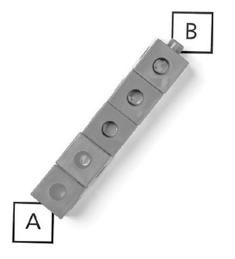 Student creates a path with cubes, but struggles to use positional language to write a code to describe the path.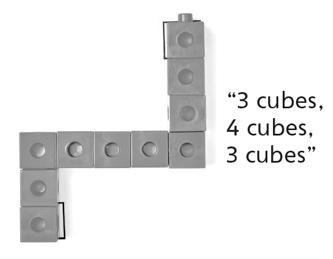 Student creates a path with cubes and usespositional language to write a code to describethe path, but counts the same cube twice.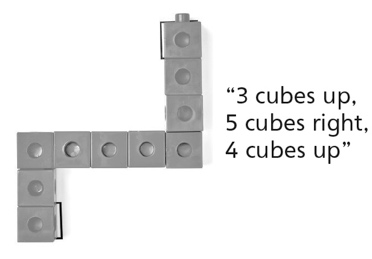 Observations/DocumentationObservations/DocumentationObservations/DocumentationStudent creates a path with cubes and usespositional language to write a code to describethe path from A to B, but starts over to write acode from B to A.“I don’t know what to do to write a code to gofrom B to A. I’ll start over.”Student creates a path with cubes and usespositional language to write codes to describethe paths from A to B and B to A, but starts over to find another path.“Let me take all the cubes off and start over.”Student creates different paths with cubes andsuccessfully uses positional language to writecodes to describe the paths from A to B andB to A.Observations/DocumentationObservations/DocumentationObservations/Documentation